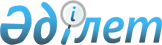 On the Republican Commission for training of personnel abroad
					
			
			
			Unofficial translation
		
					Decree of the President of the Republic of Kazakhstan dated October 12, 2000 No. 470.
      Unofficial translation
      Footnote. Heading as amended by Decree of the President of the Republic of Kazakhstan dated 04.05.2005 N 1569.

      Footnote. Throughout the text, the words "republican commission" were replaced by the words "Republican Commission" by Decree of the President of the Republic of Kazakhstan dated May 14, 2004 N 1368.


      With a view to further improving and optimization the training of personnel abroad, I hereby resolve:
      1. To approve the attached:
      1) Regulations on the Republican Commission for training of personnel abroad;
      2) composition of the Republican Commission for training of personnel abroad.
      Footnote. Paragraph 1 as amended by Decree of the President of the Republic of Kazakhstan dated 04.05.2005 N 1569.


      1-1. The Government of the Republic of Kazakhstan shall approve the Rules for selection of applicants for the award of the international scholarship of the President of the Republic of Kazakhstan “Bolashak”.
      Footnote. Paragraph 1-1 as amended by Decree of the President of the Republic of Kazakhstan dated 04.05.2005 N 1569.


      1-2. The heads of the central and local executive bodies of the Republic of Kazakhstan annually, no later than September 1, shall submit to the working body of the Republican Commission for training of personnel abroad an application for training specialists on the international scholarship of the President of the Republic of Kazakhstan “Bolashak”.
      Footnote. The decree was supplemented with paragraph 1-2 in accordance with Decree of the President of the Republic of Kazakhstan dated 04.05.2005 N 1569; as amended by the Decree of the President of the Republic of Kazakhstan dated 16.07.2020 № 372.


      2. To introduce the following amendments and additions in some acts of the President of the Republic of Kazakhstan:
      1) in Decree of the President of the Republic of Kazakhstan dated November 5, 1993 N 1394 "On the establishment of international scholarships of the President of the Republic of Kazakhstan “Bolashak” for training of personnel abroad" (CAPG of the Republic of Kazakhstan, 1993, N 43, art. 515):
      In paragraph 1:
      in the first sub-paragraph the words "250 international scholarships" shall be replaced by the words "international scholarship";
      in the second sub-paragraph, the words "to the Cabinet of Ministers" shall be replaced by the word "to the Government";
      in paragraph 4 the words "Ministry of Education" shall be supplemented by the words "and science";
      paragraph 5 shall be recognized as terminated;
      2) Terminated by Decree of the President of the Republic of Kazakhstan dated 09.01.2006 N 1696 (shall come into effect from the date of signing).


      3. This Decree shall come into effect from the date of publication. Regulations
on the Republican Commission for training of personnel abroad
Chapter 1: General provisions
      Footnote. The title of Chapter 1 - as reworded by Decree of the President of the Republic of Kazakhstan № 990 of 26.08.2022.
      1. The Republican Commission for Personnel Training Abroad (hereinafter referred to as the Republican Commission) shall be an advisory and consultative body to the President of the Republic of Kazakhstan and shall be founded to implement measures on the issues of the Bolashak International Scholarship of the President of the Republic of Kazakhstan (hereinafter referred to as the Bolashak International Scholarship) and scientific internships.
      Footnote. Paragraph 1 - as reworded by Decree of the President of the Republic of Kazakhstan № 825 of 03.03.2022 (shall be put into effect from the date of its first official publication).


      2. In its activity, the Republican Commission shall be guided by the Constitution of the Republic of Kazakhstan, acts of the President and the Government of the Republic of Kazakhstan, other regulatory legal acts of the Republic of Kazakhstan and this Regulation.
      3. The members of the Republican Commission shall be appointed by the President of the Republic of Kazakhstan. The State Counselor of the Republic of Kazakhstan shall head the Republican Commission. The Deputy Chairman of the Republican Commission shall be the Minister of Science and Higher Education of the Republic of Kazakhstan, the Secretary shall be the Deputy Minister of Science and Higher Education of the Republic of Kazakhstan.
      Footnote. Paragraph 3 as amended by Decree of the President of the Republic of Kazakhstan dated 04.05.2005 N 1569; № 952 of 01.07.2022. 


      3-1. The working body of the Republican Commission shall be the Ministry of Science and Higher Education of the Republic of Kazakhstan.
      Footnote. The regulation was supplemented with paragraph 3-1 in accordance with Decree of the President of the Republic of Kazakhstan dated May 14, 2004 N 368; as amended by Decree of the President of the Republic of Kazakhstan № 952 of 01.07.2022.

 Chapter 2: Objectives of the National Commission
      Footnote. The title of Chapter 2 - as reworded by Decree of the President of the Republic of Kazakhstan № 990 of 26.08.2022.
      4. The main tasks of the Republican Commission shall be:
      1) development of proposals for defining a general strategy for training of personnel abroad;
      2) making a decision on the award or withdrawal of the Bolashak International Scholarship in accordance with the Rules for the Selection of Applicants for the award of the Bolashak International Scholarship (hereinafter referred to as the Selection Rules);
      2-1) annual determination of the categories of employees for participation in the competition for internships in foreign organizations within the framework of the international scholarship “Bolashak”;
      3) excluded by the Decree of the President of the Republic of Kazakhstan dated 16.07.2020 № 372;

      4) excluded by the Decree of the President of the Republic of Kazakhstan dated 16.07.2020 № 372;


      4-1) ensuring coordination of issues of employment of graduates of the “Bolashak” program;
      4-2) adopting a decision on the award, withdrawal of scientific internships under the Regulations for the Selection of Applicants and Scientific Internships, adopted by the Government of the Republic of Kazakhstan;
      5) implementation of other functions necessary for the main activity, which do not contradict the legislation of the Republic of Kazakhstan.
      Footnote. Paragraph 4 as amended by Decree of the President of the Republic of Kazakhstan dated 08.02.2008 N 531; as amended by the Decrees of the President of the Republic of Kazakhstan dated January 27, 2010 № 920 (the procedure of entry into effect: see paragraph 2); dated 11.06.2012 № 339; dated 11.03.2016 № 210; dated 16.07.2020 № 372; № 825 of 03.03.2022 (shall enter into force from the date of its first official publication).

 Chapter 3: Organisation and functioning of the republican commission
      Footnote. The title of Chapter 3 - as reworded by Decree of the President of the Republic of Kazakhstan № 990 of 26.08.2022.
      5. The Chairperson of the Republican Commission shall organize its work and ensure coordination of the activities of the members of the Republican Commission in accordance with the legislation of the Republic and these Regulations.
      Footnote. Paragraph 5 as amended by Decree of the President of the Republic of Kazakhstan dated May 14, 2004 N 1368; as amended by Decree of the President of the Republic of Kazakhstan dated 04.05.2005 N 1569.


      5-1. In the case of absence of the Chairperson of the Republican Commission, his/her functions shall be performed by the Deputy Chairperson.
      Footnote. The regulation was supplemented with paragraph 5-1 in accordance with Decree of the President of the Republic of Kazakhstan dated 04.05.2005 N 1569.


      6. The secretary of the Republican Commission shall submit documents and materials prepared by the working body for consideration by the Republican Commission.
      Footnote. Paragraph 6 as amended by the Decrees of the President of the Republic of Kazakhstan dated May 14, 2004 N 1368; dated 08.02.2008 N 531.


      7. The Chairperson, Deputy Chairperson, Secretary, and members of the Republican Commission shall take part in its work on a voluntary basis.
      Footnote. Paragraph 7 as amended by Decree of the President of the Republic of Kazakhstan dated 04.05.2005 N 1569.


      8. Meetings of the Republican Commission shall be held in accordance with the plan of its work. Unscheduled meetings shall be held as required by the decision of the Chairperson of the Republican Commission.
      The meetings of the Republican Commission shall be competent if two-thirds of the total number of members of the commission is present.
      9. The decision of the Republican Commission shall be made by an open vote by at least three quarters of votes from the number of members of the commission present at the meeting.
      Footnote. Paragraph 9 as amended by Decree of the President of the Republic of Kazakhstan dated 08.02.2008 N 531.


      10. The working body of the Republican Commission shall:
      1) establish general requirements for the content of personal files of applicants for the “Bolashak” international scholarship;
      2) excluded by the Decree of the President of the Republic of Kazakhstan dated 16.07.2020 № 372;


      3) approve the list of related specialties for studying abroad within the framework of the international scholarship “Bolashak”, the list of leading foreign higher educational institutions, foreign organizations recommended for training, passing language courses by holders of the international scholarship “Bolashak” (hereinafter referred to as the Scholarship holder), the table of equivalence of grades for the award of the international scholarship “Bolashak”, the table of the duration of language courses;
      4) develop and approve the norms of expenses for food, accommodation, purchase of educational literature, determine the type and class of transport for travel from the place of residence to the place of study, taking language courses or internships based on the documents and/or other information provided by the relevant state bodies of foreign countries, foreign higher educational institutions, foreign organizations carrying out language courses and internships, statistical, rating and other relevant organizations and/or foreign organizations determined by the authorized bodies of foreign states that provide training services;
      5) approve the deadline for accepting documents and holding a competition for the international scholarship “Bolashak”;
      6) approve the composition of the independent expert commission, in agreement with the interested state bodies, higher educational institutions, scientific and other organizations, the procedure and organization of its work, as well as the assessment sheet of the personal interview of applicants with members of the independent expert commission;
      7) establish the required minimum level of knowledge of the state and foreign languages, the minimum threshold score for subject exams, taking into account the requirements of foreign higher educational institutions, foreign organizations, determined by the authorized bodies of foreign states;
      8) submit the necessary materials for the meetings of the Republican Commission;
      9) undertake other functions required to ensure and implement the Bolashak International Scholarship and Research Internship activities not inconsistent with the laws of the Republic of Kazakhstan;
      10) create a commission to consider the applications of the holders of the international scholarship “Bolashak”, with the exception of issues, the consideration of which is within the competence of the Republican Commission in the framework of its tasks, provided for in paragraph 4 of this Regulation;
      11) approve the procedure and conditions for concluding an agreement for training/internship with fellows, placement of fellows, monitoring the progress and implementation of labor activities of fellows, replacement of collateral provided as security for the fulfillment of obligations of fellows, reimbursement of expenses spent on the scholarship from the date of issuance of the Republican the Commission decided to award the international scholarship “Bolashak”, including the payment of a forfeit (fine).
      Footnote. Paragraph 10 as amended by Decree of the President of the Republic of Kazakhstan dated 08.02.2008 N 531; as amended by the Decrees of the President of the Republic of Kazakhstan dated 27.01.2010 № 920 (the procedure of entry into effect: see paragraph 2); dated 11.06.2012 № 339; dated 16.07.2020 № 372; № 825 of 03.03.2022 (shall be promulgated on the date of its first official publication).

 Chapter 4. Procedure for terminating the activities of the republican commission
      Footnote. The title of Chapter 4 - as reworded by Decree of the President of the Republic of Kazakhstan № 990 of 26.08.2022.
      11. The decision to terminate the activities of the Republican Commission shall be made by the President of the Republic of Kazakhstan. COMPOSITION
of the Republican Commission for training of personnel abroad
      Footnote. Composition of the Republican Commission as amended by Decree of the President of the Republic of Kazakhstan dated December 22, 2011 № 204; as amended by Decrees of the President of the Republic of Kazakhstan dated March 13, 2012 № 284; dated 27.03.2013 № 533; dated 13.11.2013 № 692; dated 11.04.2014 № 795; dated September 17, 2014 № 911; dated 08.02.2016 № 191; dated 09.06.2016 № 275; dated 10.10.2016 № 357; dated March 14, 2017 № 446; dated 20.10.2017 № 568; dated 01.06.2019 № 57; dated July 22, 2019 № 74; from 28.10.2019 № 195; dated 17.11.2020 № 450; № 952 of 01.07.2022; № 990 of 26.08.2022; dated 13.04.2023 № 195 (shall be enforced from the date of its first official publication).
      the State Counselor of the Republic of Kazakhstan – the Chairman
      the Minister of Science and Higher Education of the Republic of Kazakhstan – the Vice-Chairman
      the Deputy Minister of Science and Higher Education of the Republic of Kazakhstan – the Secretary Members of the Republican Commission:
      Chairperson of the Agency of the Republic of Kazakhstan for Civil Service Affairs
      Chairman of the Agency for strategic planning and reforms of the Republic of Kazakhstan
      Chairman of the Anti-Corruption Agency of the Republic of Kazakhstan (Anti-Corruption Service)
      Chairman of the Agency for Regulation and Development of the Financial Market of the Republic of Kazakhstan
      Chairman of the Agency for Protection and Development of Competition of the Republic of Kazakhstan
      the Deputy Prime Minister – the Minister of Foreign Affairs of the Republic of Kazakhstan
      the Minister of Education of the Republic of Kazakhstan
      Minister of Justice of the Republic of Kazakhstan
      Minister of Agriculture of the Republic of Kazakhstan
      Minister of Healthcare of the Republic of Kazakhstan
      Minister of Labor and Social Protection of Population of the Republic of Kazakhstan
      Minister of Digital Development, Innovation and Aerospace Industry of the Republic of Kazakhstan
      Minister of Industry and Infrastructure Development of the Republic of Kazakhstan
      the Deputy Prime Minister – the Minister of Finance of the Republic of Kazakhstan
      Minister of Culture and Sports of the Republic of Kazakhstan
      Minister of Energy of the Republic of Kazakhstan
      Minister of National Economy of the Republic of Kazakhstan
      the Deputy Prime Minister – the Minister of Trade and Integration of the Republic of Kazakhstan
      Minister of Ecology and Natural Resources of the Republic of Kazakhstan
      Chairperson of the Committee for Social and Cultural Development and Science of the Senate of the Republic of Kazakhstan
      Chairperson of the Committee for Social and Cultural Development of the Mazhilis of the Parliament of the Republic of Kazakhstan
      Head of the Department of Civil Service and Personnel Policy of the Administration of the President of the Republic of Kazakhstan
      Head of the Department of Internal Policy of the Administration of the President of the Republic of Kazakhstan
      Head of the structural unit of the Office of the Government of the Republic of Kazakhstan, supervising the issues of social and cultural development 
      Minister of Information and Social Development of the Republic of Kazakhstan
					© 2012. «Institute of legislation and legal information of the Republic of Kazakhstan» of the Ministry of Justice of the Republic of Kazakhstan
				
      The President of the Republic of Kazakhstan
Approved by 
Decree of the President of the
Republic of Kazakhstan
dated October 12, 2000 N 470ANNEX
to Decree of the President of the
Republic of Kazakhstan
dated October 12, 2000 N 470